4-й класс. ОРКСЭ. Основы православной культуры.Урок № 3.Тема: «Введение в православную духовную традицию».Наглядность (дополнительный материал)Слова учителя1-й этап. Организационный (1 минута)1-й этап. Организационный (1 минута)2-й этап. Постановка цели и задач урока. Мотивация учебной деятельности (7 минут)2-й этап. Постановка цели и задач урока. Мотивация учебной деятельности (7 минут)2.1. Раздаточный материал (тексты с описанием разных ситуаций):Ситуация 1. Я бегу на тренировку, опаздываю, а тут мальчишка из соседней квартиры – понурый, плечи опущены. Спрашиваю на ходу: «Как дела?» Сосед отвечает: «Хорошо». «Ну, счастливо!» – и мы расходимся по своим делам.Ситуация 2. Я бегу на тренировку, опаздываю, а тут мальчишка из соседней квартиры – понурый, плечи опущены. Спрашиваю на ходу: «Как дела?» Сосед отвечает: «Хорошо». «Подожди, я вижу, что это не так! Чтобы не говорить на бегу, заходи ко мне сегодня часов в семь, сможешь?» – и мы расходимся по своим делам.На доске (экране):Тема урока: «Введение в православную духовную традицию».В дальнейшем на доске (экране) в течение урока появляются значимые слова по мере знакомства с каждым из них (учащиеся записывают их определения в свой словарик в конце тетради):БОГБОЖЕСТВЕННОЕ ОТКРОВЕНИЕДУШАПРАВОСЛАВИЕБЛАГОГОВЕНИЕ2.1. Задание. Работа с текстом.- Каждому человеку хочется любить и быть любимым, каждый понимает, как важна настоящая дружба. Но чтобы любовь и дружба появились в нашей жизни, оказывается, нужно многое уметь. Например, встречаться.- Прочитайте две истории и скажите, в каком случае встреча произошла, а в каком нет.Обсуждение.- Как важно встретить того, кто заметит, что нам трудно, и протянет руку помощи! Нужно учиться встречаться, развить в себе способность увидеть и услышать человека, кого встречаешь. Это значит – учиться любви. Эту способность подарил человеку Бог.Для Бога каждый человек – единственный, неповторимый, каждый Ему дорог.И Он ждет встречи с каждым человеком.С глубокой древности и до наших дней люди различных национальностей, культур, часто ничего не зная друг о друге, говорят о своей вере в Бога. Даже у самого маленького племени есть религия. Какие отношения могут быть у человека с Богом, с точки зрения православной культуры?Есть такая притча о следах: старому человеку приснился сон, что он идёт по пустыне, а рядом с ним Господь. Они шли, оставляя за собой на песке две цепочки следов. И весь жизненный путь человека открылся перед ним, радостные и тяжёлые события. Самые трудные времена были отмечены только одной вереницей следов на песке. Человек обратился к Богу: «Неужели Ты покинул меня, когда я больше всего нуждался в Тебе? В самые тяжелые времена я шёл один: по песку тянется только одна цепочка следов».Господь же отвечал человеку: «Я никогда не покидал и не покину тебя, потому что люблю. В самые трудные времена твоей жизни Я нёс тебя на руках…»- Тема нашего урока – «Введение в православную духовную традицию». Цель нашего урока – получить ответ на важнейший вопрос – как же возможно узнать о Боге?3-й этап. Основная часть. Усвоение новых знаний (25 минут)3-й этап. Основная часть. Усвоение новых знаний (25 минут)3.1. Сценка в классе (учитель готовит сценку заранее, так как необходимо одному из учеников, который будет играть роль «отца», высеять семена в виде первой буквы имени «сына». Важно, чтобы семена успели прорасти):Автор:- Как-то отец начертил на грядке своего огорода имя сына и засыпал семенами салата. Дней десять спустя мальчик прибежал к отцу и с удивлением сообщил, что нашел свое имя выросшим на грядке. Отец улыбнулся и сделал вид, что не верит такому чуду. Тогда ребенок повел его в огород, чтобы он убедился в этом сам.Отец:- Это простая случайность.Сын (задумавшись):- Как же это ни с того ни с сего выросло мое имя? Кто-нибудь это непременно устроил, только я не знаю, кто и как.Автор:- Тогда отец ответил:Отец:- Ты прав, это не могло произойти само собой. Вот так-то и весь мир, который ты видишь, не мог образоваться сам по себе, если бы его не создал Бог, Которого мы и называем поэтому Творцом.На доске (экране):Бог – Творец всего мира. Он создал душу человека для вечности3.1. Сценка в классе. Обсуждение.- Как же возможно что-то узнать о Боге? Ведь Он невидим для наших глаз? Знаете ли вы, что муравьи нас не видят? Они не имеют никакого представления о мире людей. И даже если муравей столкнется с башмаком человека, и даже если тщательно исследует этот башмак, он все равно не поймет, что же это такое. Мы не видим, например, воздуха, но точно ощущаем его проявления и действия: воздухом мы дышим, без него не можем жить. Так человек способен чувствовать существование своего Творца, постоянно ощущать Его заботу. Мы можем узнать о Боге по Его проявлениям в мире и в жизни человека.- Предлагаю посмотреть сценку, которую подготовили ваши одноклассники.- О чем говорит опыт, который отец представил сыну? Какие выводы мы можем сделать?Учитель выслушивает ответы детей и обращает их внимание на доску (экран). Дети записывают с доски (экрана) определение в словарик в тетради: «Бог – Творец всего мира. Он создал душу человека для вечности»3.2. Раздаточный материал: цитата М. В. Ломоносова:«Создатель дал роду человеческому две книги: в одной показал Свое величие, в другой – Свою волю. Первая книга – видимый мир, Им созданный, чтобы человек, смотря на величие, красоту и стройность его частей, признавал Божественное всемогущество… Вторая книга – Священное Писание…» На доске (экране):Божественное Откровение – открытие Богом Себя человеку3.2. Задание. Работа с текстом. Беседа.- Итак, мы пришли к выводу, что у мира есть Творец, Сам Бог. Но не только мир говорит человеку о Боге.- Прочитайте внимательно слова великого русского ученого М. В. Ломоносова.- Какая книга, по словам ученого, кроме книги природы, открывает людям Бога? - Что такое Священное Писание? Это Библия, книга, в которой Бог Сам открывает Себя человеку. Эта Книга – один из главных даров Божественного Откровения.Учитель показывает на доске (экране) определение: «Божественное Откровение – есть открытие Богом Себя человеку».- Запишите в словарик слово «Божественное Откровение». Это великое знание, которое издавна Бог открывал людям святым, праведным, чья воля была направлена к познанию Его волиУчащиеся записывают в словарик в тетради: «Божественное Откровение – есть открытие Богом Себя человеку»3.3. Чтение отрывка из текста П. Засодимского «Гришина милостыня». Всё утро Гриша был весел и играл на дворе. Вдруг, в самый разгар его беготни за воробьями, у ворот показалась какая-то девочка, в черной дырявой кофточке, покрытой разноцветными заплатками – коричневыми, серыми, желтыми... На одной ее руке болталась корзинка.«Подай милостыньку Христа ради!» – робко проговорила девочка, увидев Гришу. Гриша с любопытством посмотрел на нее.Девочка была очень невзрачная, такая маленькая, худенькая, с загорелым лицом; в ее больших и впалых голубых глазах и во всем лице замечалось какое-то болезненное, жалобное выражение. Девочка, казалось, была чрезвычайно запугана, боязлива, и ее тоненький голос дрожал от волнения. Гриша разыгрался и расшалился не в меру. «Тебе хлеба надо? Да? – спросил он, зажимая камень в кулак. – Подставляй руку!». И девочка доверчиво протянула к нему свою крохотную худенькую ручонку. – «На, бери!» – крикнул шалун и положил ей в руку камень.Девочка не бросила камня и ничего не сказала; она только посмотрела на серый камешек, потом сквозь слезы взглянула на Гришу и, понурив голову, тихо пошла далее по пыльной пустынной дороге. Девочка решительно ничем не обидела Гришу – ни словом, ни взглядом, ни движением, а между тем Грише вдруг стало невесело, и лицо его омрачилось, как будто на него пала тень. Вокруг Гриши все так же хорошо и светло, как было до прихода нищей. И воробьи чирикают так же задорно, но Гриша и не смотрит на них... Гриша был вовсе не злой, не жестокий мальчик. Он просто слишком расшалился, захотел пошутить, но шутка вышла злая. Гриша бегом бросился в кухню, сам отрезал толстый ломоть хлеба и выбежал за ворота. Он взглянул направо, взглянул налево, – девочки нет, не видать, и след простыл, он пустился бежать по дороге в поле. По обеим сторонам дороги поднималась золотая рожь... Но девочки нет, не видать... Ушла... Не догнать... Гриша усталый воротился домой. Ему стало очень-очень грустно... Он все посматривал на дорогу: не покажется ли вдали девочка. Но ее нет. «Какая она маленькая, худенькая... – вспоминал Гриша. – Она просила у меня кусок хлеба. Она, может быть, голодная». Глаза его затуманились, по щекам потекли слезы. Когда Гриша вспомнил ее молящий, жалобный взгляд, ему стало так стыдно за свою глупую шутку, стало так тяжело, так мучительно больно, что он зарыдал еще громче. Отчего она не бросила камень? Зачем ничего не сказала ему? Теперь ему кажется, что было бы гораздо легче, если бы девочка швырнула в него камнем или выбранила его как-нибудь... Но она только сквозь слезы посмотрела на него и на камешек, и ушла молча... Отчего она так посмотрела на него? Грише хотелось бы хоть еще один разок увидеть ее и вымолить у нее прощение за свою злую, обидную шутку...»На доске (экране):Бог есть ЛюбовьДуша создана Богом для вечной жизни с Ним в великой радости3.3. Чтение отрывка из текста. Беседа после чтения.- Почему же для верующих людей так важно это Откровение? Как бы люди ни рассуждали о Небесном Отце, наблюдая окружающий мир, самих себя и судьбы своей жизни, их рассуждения не поднимутся выше догадок. Необходимо, чтобы Сам Бог открыл Себя человеку.- Вспомните, с чего мы начали урок? (Со встречи). Представьте, что человек приглашен на важную встречу. - Как он будет готовиться к этому событию?- А как нужно готовиться, чтобы встретиться с Самим Богом?- Сначала, оказывается, нужно встретиться с самим собой – заглянуть в свое сердце: готово ли оно к этой великой встрече?- Я расскажу вам одну историю из повести П. Засодимского «Гришина милостыня», а вы подумайте: готово ли было сердце мальчика к встрече?Учитель читает текст. После прочтения текста учитель задает учащимся вопросы.- Состоялась ли встреча Гриши и девочки? Почему не состоялась?- Как называется голос Божий, звучащий в душе мальчика? (Совесть).- Какие вы испытываете чувства к Грише? (Чувство жалости).- А почему вы его жалеете? (Он осознал свою вину и бросился искать девочку). - Не только человек может верить в Бога – оказывается, и Бог верит в человека. В каждом человеке есть такая глубина, которая способна услышать голос Божий и отозваться на него. Бог все время думает о человеке и хочет его спасти.- Священное Писание открывает нам Бога, Который есть Любовь.Дети пишут в словарик в тетради: «Бог есть Любовь».- Божественную любовь можно увидеть и в окружающем нас мире, и в человеке, когда он любит другого, стремится ему помочь.Учитель подводит итог.- Сотворенный Богом мир прекрасен. Капелька росы… В ней отражаются солнце и все вокруг. Но вместить их в себя капля не может. Так и этот мир не может вместить Творца. Зато Он может прийти в сердце человека.- Оказывается, душа каждого человека для Бога дороже всей Вселенной.Учитель просит детей записать в тетради:«Душа создана Богом для вечной жизни с Ним в великой радости»3.4. На доске (экране):«Больше всего хранимого храни сердце твое» (Книга Притчей).«Блаженны чистые сердцем, ибо они увидят Бога» (Евангелие от Матфея).На доске (экране):Православие – то правильное отношение к Богу, которое помогает к Нему приобщиться3.4. Работа в тетрадях.Учащиеся записывают в тетради:«Больше всего хранимого храни сердце твое» (Книга Притчей).«Блаженны чистые сердцем, ибо они увидят Бога» (Евангелие от Матфея).- Как же очистить душу, чтобы она сияла в вечности? Именно об этом говорит нам Православие: Бог – источник блага, настоящей радости.- Православие – то правильное отношение к Богу, которое помогает нам к Нему приобщиться.Дети записывают в словарик в тетради: «Православие – то правильное отношение к Богу, которое помогает нам к Нему приобщиться».- Мы живем в стране с тысячелетней историей Православия. Эта вера завоевала величайшие империи мира – не мечом, а проповедью любви.- И сегодня миллионы людей говорят о том, что Православие освятило их жизнь3.5. На экране:Икона святителя Николая Чудотворца. 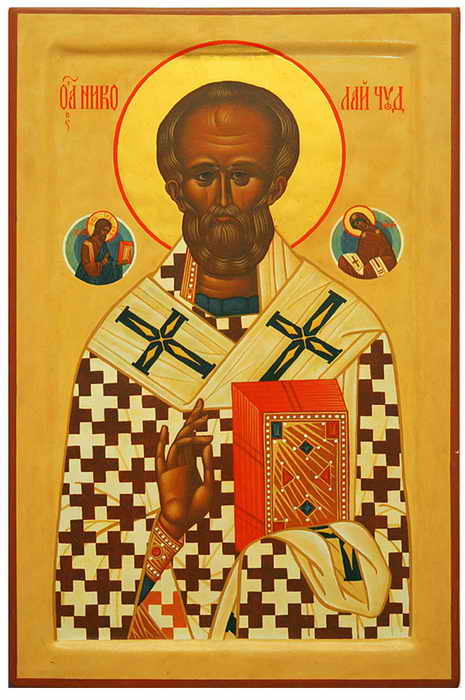 На (доске) экране:Благоговение – преклонение перед святыней, переживание присутствия Божия в мире и в жизни человека3.5. Работа с изображением.- Перед вами икона святого Николая Чудотворца. Обратите внимание, как святой держит Евангелие, главную Книгу христиан.- Он держит Евангелие через ткань, настолько оно ему дорого. Это показывает особое переживание верующего человека, предстоящего перед Богом.- Как бы вы назвали это переживание?Учитель открывает на доске (экране) слово «Благоговение». Дети записывают в словарик в тетради: «Благоговение – преклонение перед святыней, переживание присутствия Божия в мире и в жизни человека».- Православие хранит то Божественное Откровение, к которому мы будем постоянно обращаться4-й этап. Подведение итогов (12 минут)4-й этап. Подведение итогов (12 минут)4.1. На доске (экране):БОГБОЖЕСТВЕННОЕ ОТКРОВЕНИЕДУШАПРАВОСЛАВИЕБЛАГОГОВЕНИЕ4.1. Задание. Составление текста.- С какой темой урока мы сегодня познакомились? (введение в православную духовную традицию).- Какую цель перед собой ставили? (узнать, как возможно встретиться с Богом).- Посмотрите в свои словарики. Что вы нового для себя открыли сегодня? (Бог, Божественное Откровение, Душа, Православие, Благоговение).Учитель открывает на доске (экране): БОГБОЖЕСТВЕННОЕ ОТКРОВЕНИЕДУШАПРАВОСЛАВИЕБЛАГОГОВЕНИЕ- Представьте себе, что вы пишете письмо родному человеку, другу, хотите поделиться тем, что вам сегодня открылось. Составьте небольшой текст, в котором все эти слова будут связаны воедино (в любом порядке).Дети работают в тетрадях. После работы учитель выборочно (по желанию) опрашивает учащихся и подводит итог урока.- Вот об этой радости встречи с Богом мы с вами и будем говорить на наших уроках и постепенно будем приоткрывать удивительные истины Божественного Откровения, которое лежит в основе всей православной культуры